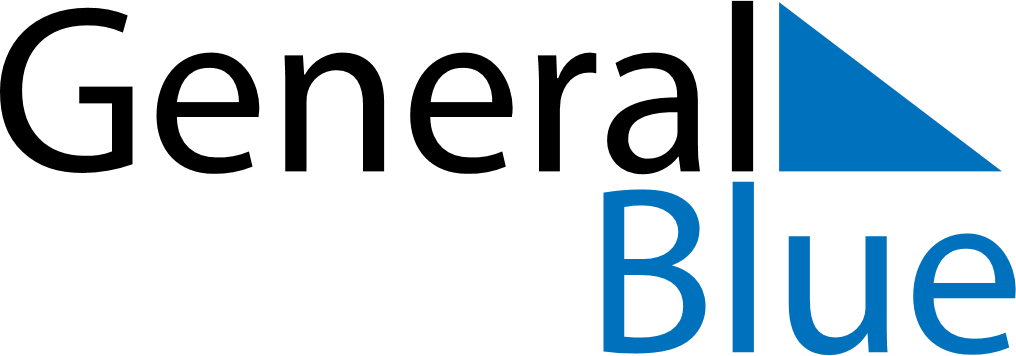 February 2021February 2021February 2021ArmeniaArmeniaSundayMondayTuesdayWednesdayThursdayFridaySaturday12345678910111213St. Vartan the good work and the duty days1415161718192021222324252627Mother Language Day28